Инструкция по работе в системе Moodle БГАТУ1. Доступ в сеть Интернет через браузер Internet Explorer или Mozilla или Chrome. 2. Наберите в браузере адрес сайта https://moodle.bsatu.by/ 3. В поля Логин и Пароль введите номер студенческого билета, например 1234567 . 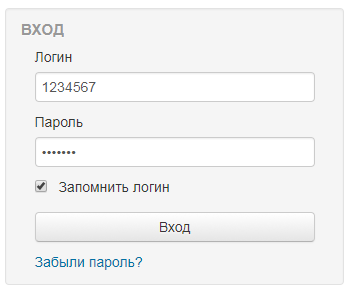 4. После авторизации в блоке НАВИГАЦИЯ будут отображены курсы, на которые Вы записаны. Из данных курсов выберите необходимую дисциплину.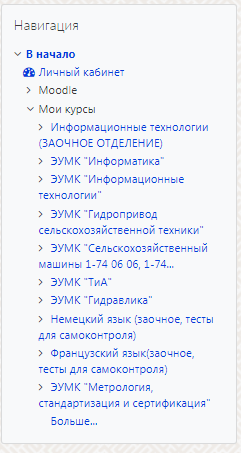 5. Страница дисциплины содержит учебные материалы (лекции, практикумы, презентации, тесты и др.), которые подготовили для Вас преподаватели кафедры.